ОБЩИЕ СВЕДЕНИЯ Учебная дисциплина «Современные технологии в сервисной деятельности» изучается в 6 и 7 семестрах.Курсовая работа – предусмотрена в 7 семестре.Форма промежуточной аттестации: Место учебной дисциплины в структуре ОПОПУчебная дисциплина Современные технологии в сервисной деятельности относится к части, формируемой участниками образовательных отношений.Основой для освоения дисциплины являются результаты обучения по предшествующим дисциплинам и практикам:Менеджмент;Теория вероятностей и математическая статистика;Маркетинг;Инновационные инструменты развития сервиса;Методы инновационных изменений деятельности сервисаРезультаты обучения по учебной дисциплине, используются при изучении следующих дисциплин и прохождения практик:Методы инновационных изменений деятельности сервиса;Методы инновационных изменений деятельности сервиса;Производственная практика. Сервисная практика.ЦЕЛИ И ПЛАНИРУЕМЫЕ РЕЗУЛЬТАТЫ ОБУЧЕНИЯ ПО ДИСЦИПЛИНЕЦелями изучения дисциплины Современные технологии в сервисной деятельности является:изучение отечественных и зарубежных инноваций на предприятиях сервиса разных видов экономической деятельности, применение методов математического программирования, существующие системы массового обслуживания;формирование навыков научно-теоретического подхода к решению задач профессиональной направленности и практического их использования в дальнейшей профессиональной деятельности;формирование у обучающихся компетенции(-й), установленной(-ых) образовательной программой по данной дисциплине.Результатом обучения по учебной дисциплине является овладение обучающимися знаниями, умениями, навыками и опытом деятельности, характеризующими процесс формирования компетенции(й) и обеспечивающими достижение планируемых результатов освоения учебной дисциплины.Формируемые компетенции, индикаторы достижения компетенций, соотнесённые с планируемыми результатами обучения по дисциплине:СТРУКТУРА И СОДЕРЖАНИЕ УЧЕБНОЙ ДИСЦИПЛИНЫ/МОДУЛЯОбщая трудоёмкость учебной дисциплины по учебному плану составляет:Структура учебной дисциплины для обучающихся по видам занятий (очная форма обучения)Структура учебной дисциплины для обучающихся по видам занятий (очно-заочная форма обучения) Структура учебной дисциплины для обучающихся по видам занятий (заочная форма обучения)Структура учебной дисциплины для обучающихся по разделам и темам дисциплины: (очная форма обучения)Структура учебной дисциплины для обучающихся по разделам и темам дисциплины: (очно-заочная форма обучения) не реализуетсяСтруктура учебной дисциплины для обучающихся по разделам и темам дисциплины: (заочная форма обучения)Краткое содержание учебной дисциплиныОрганизация самостоятельной работы обучающихсяСамостоятельная работа студента – обязательная часть образовательного процесса, направленная на развитие готовности к профессиональному и личностному самообразованию, на проектирование дальнейшего образовательного маршрута и профессиональной карьеры.Самостоятельная работа обучающихся по дисциплине организована как совокупность аудиторных и внеаудиторных занятий и работ, обеспечивающих успешное освоение дисциплины. Аудиторная самостоятельная работа обучающихся по дисциплине выполняется на учебных занятиях под руководством преподавателя и по его заданию. Аудиторная самостоятельная работа обучающихся входит в общий объем времени, отведенного учебным планом на аудиторную работу, и регламентируется расписанием учебных занятий. Внеаудиторная самостоятельная работа обучающихся – планируемая учебная, научно-исследовательская, практическая работа обучающихся, выполняемая во внеаудиторное время по заданию и при методическом руководстве преподавателя, но без его непосредственного участия, расписанием учебных занятий не регламентируется.Внеаудиторная самостоятельная работа обучающихся включает в себя:подготовку к лекциям, практическим занятиям, экзаменам;изучение учебных пособий;изучение теоретического и практического материала по рекомендованным источникам;подготовка к контрольной работе и тестированию;выполнение курсовых работ;подготовка к промежуточной аттестации в течение семестра;Самостоятельная работа обучающихся с участием преподавателя в форме иной контактной работы предусматривает групповую и (или) индивидуальную работу с обучающимися и включает в себя:проведение индивидуальных или групповых консультаций по отдельным темам дисциплины;проведение консультаций перед экзаменом.Применение электронного обучения, дистанционных образовательных технологийРеализация программы учебной дисциплины с применением электронного обучения и дистанционных образовательных технологий регламентируется действующими локальными актами университета.РЕЗУЛЬТАТЫ ОБУЧЕНИЯ ПО ДИСЦИПЛИНЕ, КРИТЕРИИ ОЦЕНКИ УРОВНЯ СФОРМИРОВАННОСТИ КОМПЕТЕНЦИЙ, СИСТЕМА И ШКАЛА ОЦЕНИВАНИЯСоотнесение планируемых результатов обучения с уровнями сформированности компетенции(й).ОЦЕНОЧНЫЕ СРЕДСТВА ДЛЯ ТЕКУЩЕГО КОНТРОЛЯ УСПЕВАЕМОСТИ И ПРОМЕЖУТОЧНОЙ АТТЕСТАЦИИ, ВКЛЮЧАЯ САМОСТОЯТЕЛЬНУЮ РАБОТУ ОБУЧАЮЩИХСЯПри проведении контроля самостоятельной работы обучающихся, текущего контроля и промежуточной аттестации по учебной дисциплине проверяется уровень сформированности у обучающихся компетенций и запланированных результатов обучения по дисциплине, указанных в разделе 2 настоящей программы.Формы текущего контроля успеваемости, примеры типовых заданий:Критерии, шкалы оценивания текущего контроля успеваемости:Промежуточная аттестация:Критерии, шкалы оценивания промежуточной аттестации учебной дисциплины:Примерные темы курсовой работыАнализ современных технологий и классификация задач сервиса. Использование методов математического программирования в задачах сервиса. Временные параметры сетевого графика для решения задач сервиса. Использование метода «Дерево» решений для оптимизации задач сервиса. Применение графического метода для оптимизации задач сервиса.Критерии, шкалы оценивания курсовой работыСистема оценивания результатов текущего контроля и промежуточной аттестации.Оценка по дисциплине выставляется обучающемуся с учётом результатов текущей и промежуточной аттестации.ОБРАЗОВАТЕЛЬНЫЕ ТЕХНОЛОГИИРеализация программы предусматривает использование в процессе обучения следующих образовательных технологий:проблемная лекция;поиск и обработка информации с использованием сети Интернет;дистанционные образовательные технологии;самостоятельная работа в системе компьютерного тестирования;обучение в сотрудничестве (командная, групповая работа).Примеры образовательных технологий: компьютерные симуляции, деловые и ролевые игры, разбор конкретных ситуаций, тренинги, эвристическое обучение, мозговой штурм, проблемное обучение, дебаты, метод проектов, сократический диалог, дерево решений, деловая корзина, панельная дискуссия, программа саморазвития и т.д.).ПРАКТИЧЕСКАЯ ПОДГОТОВКАПрактическая подготовка в рамках учебной дисциплины не реализуется.ОРГАНИЗАЦИЯ ОБРАЗОВАТЕЛЬНОГО ПРОЦЕССА ДЛЯ ЛИЦ С ОГРАНИЧЕННЫМИ ВОЗМОЖНОСТЯМИ ЗДОРОВЬЯПри обучении лиц с ограниченными возможностями здоровья и инвалидов используются подходы, способствующие созданию безбарьерной образовательной среды: технологии дифференциации и индивидуального обучения, применение соответствующих методик по работе с инвалидами, использование средств дистанционного общения, проведение дополнительных индивидуальных консультаций по изучаемым теоретическим вопросам и практическим занятиям, оказание помощи при подготовке к промежуточной аттестации.При необходимости рабочая программа дисциплины может быть адаптирована для обеспечения образовательного процесса лицам с ограниченными возможностями здоровья, в том числе для дистанционного обучения.Учебные и контрольно-измерительные материалы представляются в формах, доступных для изучения студентами с особыми образовательными потребностями с учетом нозологических групп инвалидов:Для подготовки к ответу на практическом занятии, студентам с ограниченными возможностями здоровья среднее время увеличивается по сравнению со средним временем подготовки обычного студента.Для студентов с инвалидностью или с ограниченными возможностями здоровья форма проведения текущей и промежуточной аттестации устанавливается с учетом индивидуальных психофизических особенностей (устно, письменно на бумаге, письменно на компьютере, в форме тестирования и т.п.). Промежуточная аттестация по дисциплине может проводиться в несколько этапов в форме рубежного контроля по завершению изучения отдельных тем дисциплины. При необходимости студенту предоставляется дополнительное время для подготовки ответа на зачете или экзамене.Для осуществления процедур текущего контроля успеваемости и промежуточной аттестации обучающихся создаются, при необходимости, фонды оценочных средств, адаптированные для лиц с ограниченными возможностями здоровья и позволяющие оценить достижение ими запланированных в основной образовательной программе результатов обучения и уровень сформированности всех компетенций, заявленных в образовательной программе.МАТЕРИАЛЬНО-ТЕХНИЧЕСКОЕ ОБЕСПЕЧЕНИЕ ДИСЦИПЛИНЫ Характеристика материально-технического обеспечения дисциплины составляется в соответствии с требованиями ФГОС ВО.Материально-техническое обеспечение дисциплины при обучении с использованием традиционных технологий обучения.Материально-техническое обеспечение учебной дисциплины при обучении с использованием электронного обучения и дистанционных образовательных технологий.Технологическое обеспечение реализации программы осуществляется с использованием элементов электронной информационно-образовательной среды университета.УЧЕБНО-МЕТОДИЧЕСКОЕ И ИНФОРМАЦИОННОЕ ОБЕСПЕЧЕНИЕ УЧЕБНОЙ ДИСЦИПЛИНЫИНФОРМАЦИОННОЕ ОБЕСПЕЧЕНИЕ УЧЕБНОГО ПРОЦЕССАРесурсы электронной библиотеки, информационно-справочные системы и профессиональные базы данных:Перечень программного обеспечения ЛИСТ УЧЕТА ОБНОВЛЕНИЙ РАБОЧЕЙ ПРОГРАММЫ УЧЕБНОЙ ДИСЦИПЛИНЫВ рабочую программу учебной дисциплины внесены изменения/обновления и утверждены на заседании кафедры:Министерство науки и высшего образования Российской ФедерацииМинистерство науки и высшего образования Российской ФедерацииМинистерство науки и высшего образования Российской ФедерацииФедеральное государственное бюджетное образовательное учреждениеФедеральное государственное бюджетное образовательное учреждениеФедеральное государственное бюджетное образовательное учреждениевысшего образованиявысшего образованиявысшего образования«Российский государственный университет им. А.Н. Косыгина«Российский государственный университет им. А.Н. Косыгина«Российский государственный университет им. А.Н. Косыгина(Технологии. Дизайн. Искусство)»(Технологии. Дизайн. Искусство)»(Технологии. Дизайн. Искусство)»Институт Экономики и менеджментаЭкономики и менеджментаКафедра Коммерции и сервисаКоммерции и сервисаРАБОЧАЯ ПРОГРАММАУЧЕБНОЙ ДИСЦИПЛИНЫРАБОЧАЯ ПРОГРАММАУЧЕБНОЙ ДИСЦИПЛИНЫРАБОЧАЯ ПРОГРАММАУЧЕБНОЙ ДИСЦИПЛИНЫСовременные технологии в сервисной деятельностиСовременные технологии в сервисной деятельностиСовременные технологии в сервисной деятельностиУровень образования бакалавриатбакалавриатНаправление подготовки43.03.01СервисНаправленность (профиль)Технологии менеджмента в сервисеТехнологии менеджмента в сервисеСрок освоения образовательной программы по очной форме обучения4 года4 годаФорма(-ы) обученияочная/заочнаяочная/заочнаяРабочая программа дисциплины основной профессиональной образовательной программы высшего образования, рассмотрена и одобрена на заседании кафедры, протокол № 12 от 08.06.2021 г.Рабочая программа дисциплины основной профессиональной образовательной программы высшего образования, рассмотрена и одобрена на заседании кафедры, протокол № 12 от 08.06.2021 г.Рабочая программа дисциплины основной профессиональной образовательной программы высшего образования, рассмотрена и одобрена на заседании кафедры, протокол № 12 от 08.06.2021 г.Рабочая программа дисциплины основной профессиональной образовательной программы высшего образования, рассмотрена и одобрена на заседании кафедры, протокол № 12 от 08.06.2021 г.Разработчик(и) рабочей программы практики:Разработчик(и) рабочей программы практики:Разработчик(и) рабочей программы практики:Разработчик(и) рабочей программы практики:доцентС.А. ПершуковаС.А. Першуковазанимаемая должностьинициалы, фамилияинициалы, фамилияЗаведующий кафедройЗаведующий кафедройВ.Ю. Мишаковшестой семестр- экзаменседьмой семестр- экзаменкурсовая работа - зачет с оценкойКод и наименование компетенцииКод и наименование индикаторадостижения компетенцииПланируемые результаты обучения по дисциплинеПК-1Способен осуществлять управление ресурсами департаментов (служб, отделов, команды, проектов) организации сферы обслуживанияИД-ПК-1.5Использование современных методов управления, принятие управленческих решений в условиях различных мнений и неопределенностивыстраивает  организационные схемы управления предприятием и осуществляет их корректировку в зависимости от изменения конъюнктуры рынка;применяет методы математического программирования, существующие системы массового обслуживания для достижения целей и решения задач предприятия на основе показателей деятельностиописывает методы математического программирования, существующие системы массового обслуживания, используемые для принятия управленческих решений в условиях неопределенности на предприятиях сервиса; различает и применяет существующие технологии в сервисе учитывая их особенности исследует и анализирует отечественные и зарубежные инновации на предприятиях сервиса разных видов экономической деятельности, определяет, применяет и разрабатывает рекомендации рациональных режимов работы предприятий сервиса используя инновации, методы оптимизации и современные организационные технологии;ПК-3Способен применять методы прикладных исследований и участвовать в разработке инновационных решений при осуществлении сервисной деятельностиИД-ПК-3.3Анализ достижений отечественной и зарубежной науки и техники и их адаптация в деятельность сервисной организациивыстраивает  организационные схемы управления предприятием и осуществляет их корректировку в зависимости от изменения конъюнктуры рынка;применяет методы математического программирования, существующие системы массового обслуживания для достижения целей и решения задач предприятия на основе показателей деятельностиописывает методы математического программирования, существующие системы массового обслуживания, используемые для принятия управленческих решений в условиях неопределенности на предприятиях сервиса; различает и применяет существующие технологии в сервисе учитывая их особенности исследует и анализирует отечественные и зарубежные инновации на предприятиях сервиса разных видов экономической деятельности, определяет, применяет и разрабатывает рекомендации рациональных режимов работы предприятий сервиса используя инновации, методы оптимизации и современные организационные технологии;ПК-3Способен применять методы прикладных исследований и участвовать в разработке инновационных решений при осуществлении сервисной деятельностиИД-ПК-3.5Разработка рекомендаций по применению новых технологических процессов, оборудования, инвентаря на объектах сферы обслуживаниявыстраивает  организационные схемы управления предприятием и осуществляет их корректировку в зависимости от изменения конъюнктуры рынка;применяет методы математического программирования, существующие системы массового обслуживания для достижения целей и решения задач предприятия на основе показателей деятельностиописывает методы математического программирования, существующие системы массового обслуживания, используемые для принятия управленческих решений в условиях неопределенности на предприятиях сервиса; различает и применяет существующие технологии в сервисе учитывая их особенности исследует и анализирует отечественные и зарубежные инновации на предприятиях сервиса разных видов экономической деятельности, определяет, применяет и разрабатывает рекомендации рациональных режимов работы предприятий сервиса используя инновации, методы оптимизации и современные организационные технологии;по очной форме обучения – 9з.е.324час.по заочной форме обучения – 9з.е.324час.Структура и объем дисциплиныСтруктура и объем дисциплиныСтруктура и объем дисциплиныСтруктура и объем дисциплиныСтруктура и объем дисциплиныСтруктура и объем дисциплиныСтруктура и объем дисциплиныСтруктура и объем дисциплиныСтруктура и объем дисциплиныСтруктура и объем дисциплиныОбъем дисциплины по семестрамформа промежуточной аттестациивсего, часКонтактная аудиторная работа, часКонтактная аудиторная работа, часКонтактная аудиторная работа, часКонтактная аудиторная работа, часСамостоятельная работа обучающегося, часСамостоятельная работа обучающегося, часСамостоятельная работа обучающегося, часОбъем дисциплины по семестрамформа промежуточной аттестациивсего, часлекции, часпрактические занятия, часлабораторные занятия, часпрактическая подготовка, часкурсовая работасамостоятельная работа обучающегося, часпромежуточная аттестация, час6 семестрэкзамен1443030---48367 семестрэкзамен,курсовая работа1803232--187127Всего3246262--1811963Структура и объем дисциплиныСтруктура и объем дисциплиныСтруктура и объем дисциплиныСтруктура и объем дисциплиныСтруктура и объем дисциплиныСтруктура и объем дисциплиныСтруктура и объем дисциплиныСтруктура и объем дисциплиныСтруктура и объем дисциплиныСтруктура и объем дисциплиныОбъем дисциплины по семестрамформа промежуточной аттестациивсего, часКонтактная аудиторная работа, часКонтактная аудиторная работа, часКонтактная аудиторная работа, часКонтактная аудиторная работа, часСамостоятельная работа обучающегося, часСамостоятельная работа обучающегося, часСамостоятельная работа обучающегося, часОбъем дисциплины по семестрамформа промежуточной аттестациивсего, часлекции, часпрактические занятия, часлабораторные занятия, часпрактическая подготовка, часкурсовая работасамостоятельная работа обучающегося, часпромежуточная аттестация, час4 курсустановочная сессия-1081212---84-зимняя сессияэкзамен1081010---799летняя сессиякурсовая работаэкзамен108----18819Всего3242222--1824418Планируемые (контролируемые) результаты освоения: код(ы) формируемой(ых) компетенции(й) и индикаторов достижения компетенцийНаименование разделов, тем;форма(ы) промежуточной аттестацииВиды учебной работыВиды учебной работыВиды учебной работыВиды учебной работыСамостоятельная работа, часВиды и формы контрольных мероприятий, обеспечивающие по совокупности текущий контроль успеваемости;формы промежуточного контроля успеваемостиПланируемые (контролируемые) результаты освоения: код(ы) формируемой(ых) компетенции(й) и индикаторов достижения компетенцийНаименование разделов, тем;форма(ы) промежуточной аттестацииКонтактная работаКонтактная работаКонтактная работаКонтактная работаСамостоятельная работа, часВиды и формы контрольных мероприятий, обеспечивающие по совокупности текущий контроль успеваемости;формы промежуточного контроля успеваемостиПланируемые (контролируемые) результаты освоения: код(ы) формируемой(ых) компетенции(й) и индикаторов достижения компетенцийНаименование разделов, тем;форма(ы) промежуточной аттестацииЛекции, часПрактические занятия, часЛабораторные работы, часПрактическая подготовка, часСамостоятельная работа, часВиды и формы контрольных мероприятий, обеспечивающие по совокупности текущий контроль успеваемости;формы промежуточного контроля успеваемостиШестой семестрШестой семестрШестой семестрШестой семестрШестой семестрШестой семестрШестой семестрПК-1:ИД-ПК-1.5ПК-3:ИД-ПК-3.3ИД-ПК-3.5Раздел I. Введениехххх8Формы текущего контроля по разделу I:устный опрос 1ПК-1:ИД-ПК-1.5ПК-3:ИД-ПК-3.3ИД-ПК-3.5Тема 1.1 Технологии и классификация задач сервиса2х-хФормы текущего контроля по разделу I:устный опрос 1ПК-1:ИД-ПК-1.5ПК-3:ИД-ПК-3.3ИД-ПК-3.5Практическое занятие № 1.1 Анализ существующих классификаций задач сервиса-2х-хФормы текущего контроля по разделу I:устный опрос 1ПК-1:ИД-ПК-1.5ПК-3:ИД-ПК-3.3ИД-ПК-3.5Раздел II. Системы  массового обслуживания в задачах сервисахххх16Формы текущего контроля по разделу II:контрольная работа 1ПК-1:ИД-ПК-1.5ПК-3:ИД-ПК-3.3ИД-ПК-3.5Тема 2.1 Системы  массового обслуживания. Классификации СМО.6-х-хФормы текущего контроля по разделу II:контрольная работа 1ПК-1:ИД-ПК-1.5ПК-3:ИД-ПК-3.3ИД-ПК-3.5Практическое занятие № 2.1 Решение задач СМО с отказами-2х-хФормы текущего контроля по разделу II:контрольная работа 1ПК-1:ИД-ПК-1.5ПК-3:ИД-ПК-3.3ИД-ПК-3.5Практическое занятие № 2.2 Решение задач СМО с неограниченными -2х-хФормы текущего контроля по разделу II:контрольная работа 1ПК-1:ИД-ПК-1.5ПК-3:ИД-ПК-3.3ИД-ПК-3.5Практическое занятие № 2.3 Решение задач СМО с неограниченными ожиданиями.-2х-хФормы текущего контроля по разделу II:контрольная работа 1ПК-1:ИД-ПК-1.5ПК-3:ИД-ПК-3.3ИД-ПК-3.5Раздел III. Использование методов математического программирования в задачах сервисахххх14Формы текущего контроля по разделу III:контрольная работа 2ПК-1:ИД-ПК-1.5ПК-3:ИД-ПК-3.3ИД-ПК-3.5Тема 3.1 Основные понятия сетевой модели. Временные параметры сетевого графика. 6-х-хФормы текущего контроля по разделу III:контрольная работа 2ПК-1:ИД-ПК-1.5ПК-3:ИД-ПК-3.3ИД-ПК-3.5Тема 3.2 «Дерево» решений.2-х-хФормы текущего контроля по разделу III:контрольная работа 2ПК-1:ИД-ПК-1.5ПК-3:ИД-ПК-3.3ИД-ПК-3.5Тема 3.3 Графический метод.  2-х-Формы текущего контроля по разделу III:контрольная работа 2ПК-1:ИД-ПК-1.5ПК-3:ИД-ПК-3.3ИД-ПК-3.5Тема 3.4 Симплексный метод оптимизации.6-х-хФормы текущего контроля по разделу III:контрольная работа 2ПК-1:ИД-ПК-1.5ПК-3:ИД-ПК-3.3ИД-ПК-3.5Тема 3.5 Транспортная задача.4-х-хФормы текущего контроля по разделу III:контрольная работа 2ПК-1:ИД-ПК-1.5ПК-3:ИД-ПК-3.3ИД-ПК-3.5Практическое занятие № 3.1 Применение сетевого графика-6х-хФормы текущего контроля по разделу III:контрольная работа 2ПК-1:ИД-ПК-1.5ПК-3:ИД-ПК-3.3ИД-ПК-3.5Практическое занятие № 3.2 Использование метода «Дерево» решений.-2х-хФормы текущего контроля по разделу III:контрольная работа 2ПК-1:ИД-ПК-1.5ПК-3:ИД-ПК-3.3ИД-ПК-3.5Практическое занятие № 3.3 Использование графического метода-2х-хФормы текущего контроля по разделу III:контрольная работа 2ПК-1:ИД-ПК-1.5ПК-3:ИД-ПК-3.3ИД-ПК-3.5Практическое занятие № 3.4 Использование симплексного метода оптимизации-4х-хФормы текущего контроля по разделу III:контрольная работа 2ПК-1:ИД-ПК-1.5ПК-3:ИД-ПК-3.3ИД-ПК-3.5Практическое занятие № 3.5 Решение задач методом Транспортной задачи-4х-хФормы текущего контроля по разделу III:контрольная работа 2ПК-1:ИД-ПК-1.5ПК-3:ИД-ПК-3.3ИД-ПК-3.5Раздел IV. Использование типового  распределения случайных величинхххх10Формы текущего контроля по разделу IV:тестирование 1ПК-1:ИД-ПК-1.5ПК-3:ИД-ПК-3.3ИД-ПК-3.5Тема 4. Типовые непрерывные  и дискретные распределения случайных величин2-х-хФормы текущего контроля по разделу IV:тестирование 1ПК-1:ИД-ПК-1.5ПК-3:ИД-ПК-3.3ИД-ПК-3.5Практическое занятие № 4. Решение задач по теме 4-2х-хФормы текущего контроля по разделу IV:тестирование 1ПК-1:ИД-ПК-1.5ПК-3:ИД-ПК-3.3ИД-ПК-3.5Экзаменхххх36экзамен по билетам / электронное тестированиеИТОГО за шестой семестр3030--84Седьмой семестрСедьмой семестрСедьмой семестрСедьмой семестрСедьмой семестрСедьмой семестрСедьмой семестрПК-1:ИД-ПК-1.5ПК-3:ИД-ПК-3.3ИД-ПК-3.5Раздел V. Современные технологии и инновации на предприятиях сферы сервисахххх30Формы текущего контроля по разделу V: устный опрос 2ПК-1:ИД-ПК-1.5ПК-3:ИД-ПК-3.3ИД-ПК-3.5Тема 5.1 Сквозные технологии в современном мире.18-х-хФормы текущего контроля по разделу V: устный опрос 2ПК-1:ИД-ПК-1.5ПК-3:ИД-ПК-3.3ИД-ПК-3.5Практическое занятие № 5.1  Примеры использования сквозных технологии в современном мире.-18х-хФормы текущего контроля по разделу V: устный опрос 2ПК-1:ИД-ПК-1.5ПК-3:ИД-ПК-3.3ИД-ПК-3.5Раздел VI. Конкурентоспособность товаров и услугхххх23Формы текущего контроля по разделу VI:устный опрос 3ПК-1:ИД-ПК-1.5ПК-3:ИД-ПК-3.3ИД-ПК-3.5Тема 6.1 Обоснование сервисного обслуживания на предприятии14-х-хФормы текущего контроля по разделу VI:устный опрос 3ПК-1:ИД-ПК-1.5ПК-3:ИД-ПК-3.3ИД-ПК-3.5Практическое занятие № 6.1 Расчет конкурентоспособности товаров и услуг-14х-хФормы текущего контроля по разделу VI:устный опрос 3ПК-1:ИД-ПК-1.5ПК-3:ИД-ПК-3.3ИД-ПК-3.5Выполнение курсовой работы хххх18защита курсовой работыПК-1:ИД-ПК-1.5ПК-3:ИД-ПК-3.3ИД-ПК-3.5Экзаменхххх27экзамен по билетам / электронное тестированиеИТОГО за седьмой семестр3232--98ИТОГО за весь период6262--182Планируемые (контролируемые) результаты освоения: код(ы) формируемой(ых) компетенции(й) и индикаторов достижения компетенцийНаименование разделов, тем;виды самостоятельной работы обучающегося;форма(ы) промежуточной аттестацииВиды учебной работыВиды учебной работыВиды учебной работыВиды учебной работыВиды учебной работыВиды учебной работыВиды учебной работыСамостоятельная работа, часСамостоятельная работа, часВиды и формы контрольных мероприятий, обеспечивающие по совокупности текущий контроль успеваемости, включая контроль самостоятельной работы обучающегося;формы промежуточного контроля успеваемостиПланируемые (контролируемые) результаты освоения: код(ы) формируемой(ых) компетенции(й) и индикаторов достижения компетенцийНаименование разделов, тем;виды самостоятельной работы обучающегося;форма(ы) промежуточной аттестацииКонтактная работаКонтактная работаКонтактная работаКонтактная работаКонтактная работаКонтактная работаКонтактная работаСамостоятельная работа, часСамостоятельная работа, часВиды и формы контрольных мероприятий, обеспечивающие по совокупности текущий контроль успеваемости, включая контроль самостоятельной работы обучающегося;формы промежуточного контроля успеваемостиПланируемые (контролируемые) результаты освоения: код(ы) формируемой(ых) компетенции(й) и индикаторов достижения компетенцийНаименование разделов, тем;виды самостоятельной работы обучающегося;форма(ы) промежуточной аттестацииЛекции, часПрактические занятия, часПрактические занятия, часЛабораторные работы, часЛабораторные работы, часПрактическая подготовка, часПрактическая подготовка, часСамостоятельная работа, часСамостоятельная работа, часВиды и формы контрольных мероприятий, обеспечивающие по совокупности текущий контроль успеваемости, включая контроль самостоятельной работы обучающегося;формы промежуточного контроля успеваемостиЧетвертый курс установочная сессияЧетвертый курс установочная сессияЧетвертый курс установочная сессияЧетвертый курс установочная сессияЧетвертый курс установочная сессияЧетвертый курс установочная сессияЧетвертый курс установочная сессияЧетвертый курс установочная сессияЧетвертый курс установочная сессияЧетвертый курс установочная сессияЧетвертый курс установочная сессияПК-1:ИД-ПК-1.5ПК-3:ИД-ПК-3.3ИД-ПК-3.5Раздел I. Введение22--хххх4Формы текущего контроля:Тестирование,Контрольная работа 1ПК-1:ИД-ПК-1.5ПК-3:ИД-ПК-3.3ИД-ПК-3.5Практические занятия по разделу  I--22хххх4Формы текущего контроля:Тестирование,Контрольная работа 1ПК-1:ИД-ПК-1.5ПК-3:ИД-ПК-3.3ИД-ПК-3.5Раздел II. Использование методов математического программирования в задачах сервиса44--хххх20Формы текущего контроля:Тестирование,Контрольная работа 1ПК-1:ИД-ПК-1.5ПК-3:ИД-ПК-3.3ИД-ПК-3.5Практические занятия по разделу  II--44хххх20Формы текущего контроля:Тестирование,Контрольная работа 1ПК-1:ИД-ПК-1.5ПК-3:ИД-ПК-3.3ИД-ПК-3.5Раздел III. Использование типового  распределения случайных величин22--хххх10Формы текущего контроля:Тестирование,Контрольная работа 1ПК-1:ИД-ПК-1.5ПК-3:ИД-ПК-3.3ИД-ПК-3.5Практические занятия по разделу  III--22хххх10Формы текущего контроля:Тестирование,Контрольная работа 1ПК-1:ИД-ПК-1.5ПК-3:ИД-ПК-3.3ИД-ПК-3.5Раздел IV. Системы  массового обслуживания в задачах сервиса44--хххх45Формы текущего контроля:Тестирование,Контрольная работа 1ПК-1:ИД-ПК-1.5ПК-3:ИД-ПК-3.3ИД-ПК-3.5Практические занятия по разделу  IV--44хххх45Формы текущего контроля:Тестирование,Контрольная работа 1ПК-1:ИД-ПК-1.5ПК-3:ИД-ПК-3.3ИД-ПК-3.5Четвертый курс зимняя сессияЧетвертый курс зимняя сессияЧетвертый курс зимняя сессияЧетвертый курс зимняя сессияЧетвертый курс зимняя сессияЧетвертый курс зимняя сессияЧетвертый курс зимняя сессияЧетвертый курс зимняя сессияЧетвертый курс зимняя сессияЧетвертый курс зимняя сессияФормы текущего контроля:Тестирование,Контрольная работа 2ПК-1:ИД-ПК-1.5ПК-3:ИД-ПК-3.3ИД-ПК-3.5Раздел V. Современные технологии и инновации на предприятиях сферы сервиса44--хххх36Формы текущего контроля:Тестирование,Контрольная работа 2ПК-1:ИД-ПК-1.5ПК-3:ИД-ПК-3.3ИД-ПК-3.5Практическая работа 1--44хххх36Формы текущего контроля:Тестирование,Контрольная работа 2ПК-1:ИД-ПК-1.5ПК-3:ИД-ПК-3.3ИД-ПК-3.5Раздел VI. Конкурентоспособность товаров и услуг66хххх45Формы текущего контроля:Тестирование,Контрольная работа 2ПК-1:ИД-ПК-1.5ПК-3:ИД-ПК-3.3ИД-ПК-3.5Практическая работа 244хххх45Формы текущего контроля:Тестирование,Контрольная работа 2ПК-1:ИД-ПК-1.5ПК-3:ИД-ПК-3.3ИД-ПК-3.5Экзаменхххххххх9экзамен по билетам / электронное тестированиеПК-1:ИД-ПК-1.5ПК-3:ИД-ПК-3.3ИД-ПК-3.5Четвертый курс летняя сессияЧетвертый курс летняя сессияЧетвертый курс летняя сессияЧетвертый курс летняя сессияЧетвертый курс летняя сессияЧетвертый курс летняя сессияЧетвертый курс летняя сессияЧетвертый курс летняя сессияЧетвертый курс летняя сессияЧетвертый курс летняя сессияЧетвертый курс летняя сессияПК-1:ИД-ПК-1.5ПК-3:ИД-ПК-3.3ИД-ПК-3.5Выполнение курсовой работы хххххххх18Защита  курсовой работыПК-1:ИД-ПК-1.5ПК-3:ИД-ПК-3.3ИД-ПК-3.5Экзаменхххххххх9экзамен по билетам / электронное тестированиеИтого 22222222----244№ п/пНаименование раздела и темы дисциплиныСодержание раздела (темы)Раздел IВведениеВведениеТема 1.Технологии и классификация задач сервисаКлассификации задач сервиса. Отношения между производителями. Отношения между средствами потребления. Отношения между потребителями, производителями и средствами потребления.Раздел II.Системы  массового обслуживания в задачах сервисаСистемы  массового обслуживания в задачах сервисаТема 2.Системы  массового обслуживания. Классификации СМО.СМО с отказами. СМО с неограниченными. СМО с неограниченными ожиданиями.Раздел III.Использование методов математического программирования в задачах сервисаИспользование методов математического программирования в задачах сервисаТема 3.1Основные понятия сетевой модели. Временные параметры сетевого графика. Распределение ресурсов методом сетевого графика. Учет стоимостных факторов при реализации сетевого графика. Нахождение кратчайшего пути.Замена автомобильного парка.Модель прикрепления потребителей к поставщикамТема 3.2 «Дерево» решений.Метод линейного программирования. Альтернативные решения. Возможные исходы. Вероятность появления.Тема 3.3Графический метод.  Математическая модель задачи. Область допустимых значений. Тема 3.4Симплексный метод оптимизации.Алгоритм решения задачи. Базисное решение. Относительная оценка. Критерии оптимальности.Тема 3.5Транспортная задача.Математические модели транспортной задачи. Виды и условия транспортных задач. Алгоритм решения задачи. Относительная оценка. Критерии оптимальности.Раздел IV.Использование типового  распределения случайных величинИспользование типового  распределения случайных величинТема 4.Типовые непрерывные  и дискретные распределения случайных величинРаспределение Пуассона. Равномерное распределение. Нормальное распределение.Экспоненциальное (показательное) распределение. Распределение Бернулли.Раздел V.Современные технологии и инновации на предприятиях сферы сервисаСовременные технологии и инновации на предприятиях сферы сервисаТема 5.Сквозные технологии в современном мире. Цикл хайпа. Нейротехнологии и искусственный интеллект. Распределенные реестры. Квантовые технологии. Технологии “больших данных”. Интернет вещей. Беспроводная связь. VR и AR Виртуальная реальность. Робототехника и сенсорика. Новые производственные технологии: digital twin, smart manufacturing.Раздел VI.Конкурентоспособность товаров и услугКонкурентоспособность товаров и услугТема 6.Критерии сервисного обслуживания на предприятииФакторы, определяющие качество продукции и сервисного обслуживания. Качество продукции. Конкурентоcпоcобноcти продукции (работы, уcлуги). Критерии сервисного обслуживания. показатель качества сервиса.Уровни сформированности компетенции(-й)Итоговое количество балловв 100-балльной системепо результатам текущей и промежуточной аттестацииОценка в пятибалльной системепо результатам текущей и промежуточной аттестацииПоказатели уровня сформированности Уровни сформированности компетенции(-й)Итоговое количество балловв 100-балльной системепо результатам текущей и промежуточной аттестацииОценка в пятибалльной системепо результатам текущей и промежуточной аттестациипрофессиональной(-ых)компетенции(-й)Уровни сформированности компетенции(-й)Итоговое количество балловв 100-балльной системепо результатам текущей и промежуточной аттестацииОценка в пятибалльной системепо результатам текущей и промежуточной аттестацииПК-1:ИД-ПК-1.5ПК-3:ИД-ПК-3.3ИД-ПК-3.5высокий-отличноОбучающийся:исчерпывающе и свободно описывает методы математического программирования, существующие системы массового обслуживания, используемые для принятия управленческих решений на предприятиях сервиса; свободно ориентируется в области существующих технологий и классификаций сервиса; особенностях технологии на предприятиях сервиса;легко справляется с расчетами по определению рационального режима работы предприятия используя инновации, методы оптимизации и современные организационные технологии;анализирует отечественные и зарубежные инновации на предприятиях сервиса разных видов экономической деятельности;выстраивает  организационные схемы управления предприятием и осуществляет их корректировку в зависимости от изменения конъюнктуры рынка;применяет методы математического программирования, существующие системы массового обслуживания для достижения целей и решения задач предприятия учитывая требования потребителя;дает развернутые, полные и верные ответы на вопросы, в том числе, дополнительные.повышенный-хорошоОбучающийся: описывает методы математического программирования, существующие системы массового обслуживания, используемые для принятия управленческих решений на предприятиях сервиса; различает и описывает существующие технологии и классификации задач сервиса; особенности технологии на предприятиях сервиса;определяет рациональные режимы работы предприятий сервиса используя инновации, методы оптимизации и современные организационные технологии;выделяет отечественные и зарубежные инновации на предприятиях сервиса;выстраивает  организационные схемы управления предприятием и осуществляет их корректировку;применяет методы математического программирования, существующие системы массового обслуживания для достижения целей и решения задач предприятия учитывая требования потребителя;ответ отражает полное знание материала, с незначительными пробелами, допускает единичные негрубые ошибки.базовый-удовлетворительноОбучающийся:с неточностями описывает методы математического программирования, существующие системы массового обслуживания и  существующие технологии сервиса; испытывает затруднения в применении теоретических положений при расчете режима работы предприятий методами оптимизации;выделяет отечественные и зарубежные инновации на предприятиях сервиса;с трудом выстраивает организационные схемы управления предприятием и применяет методы математического программирования, существующие системы массового обслуживания;ответ отражает знания на базовом уровне теоретического и практического материала в объеме, необходимом для дальнейшей учебы и предстоящей работы по профилю обучения.низкий-неудовлетворительно/Обучающийся:демонстрирует фрагментарные знания теоретического и практического материал, допускает грубые ошибки при его изложении на занятиях и в ходе промежуточной аттестации;испытывает серьёзные затруднения в применении теоретических положений при решении практических задач профессиональной направленности стандартного уровня сложности, не владеет необходимыми для этого навыками и приёмами;не способен описать и применить методы математического программирования, существующие системы массового обслуживания и  существующие технологии сервиса;;не владеет информацией об отечественных и зарубежных инновациях на предприятиях сервиса;не способен определить рациональный режим работы предприятий сервиса используя методы оптимизации и современные организационные технологии;выполняет задания только по образцу и под руководством преподавателя;ответ отражает отсутствие знаний на базовом уровне теоретического и практического материала в объеме, необходимом для дальнейшей учебы.№ ппФормы текущего контроляПримеры типовых заданий1Устный опрос 1Какие классификации в сфере сервиса вы знаете?Опишите существующие технологии в сфере сервиса.Приведите классификацию задач сервиса в зависимости от отношений между производителями.Сформулируйте  задачи сервиса в зависимости от отношений между средствами потребленияПриведите классификацию задач сервиса в зависимости от отношений между потребителями и производителями. 2Контрольная работа 1Билет № 11. Приведите особенности расчета показателей системы массового обслуживания с неограниченными ожиданиями.2. Магазин  производит продажу мужских костюмов. По данным статистики, распределение по размерам является нормальным. Математическое ожидание равно 48, квадратическое отклонение равно 2. Определить вероятность спроса на 50-ый размер при условии разброса значений этой величины в интервале (49-51).3Билет №2 1. Опишите систему массового обслуживания с неограниченными ожиданиями.2. Человек, принадлежащий  к определенной группе потребителей, c вероятностью 0,2 предпочитает товар 1, с вероятностью 0,3 – 2 товар, с вероятностью 0,4 – 3 товар и с вероятностью 0,1 – 4 товар. Выбрана наугад группа из 6 потребителей. Найти вероятности событий:А – в составе группы не менее 4 потребителей предпочитающих товар 3.В – в составе группы находится хотя бы один потребитель предпочитающий товар 4.3Контрольная работа 2Билет № 11. Приведите  понятия сетевой модели2. . По  рисунку рассчитать минимальный путь от узла 1 до узла 5. Расстояние указано в км.Билет № 21. Приведите алгоритм раcчета критичеcкого пути.2. Таксопарк  планирует замену автомобилей через 5 лет. Машина должна находиться в эксплуатации не менее чем 1 год, прежде чем организация поставит вопрос о ее замене. На рисунке 1.9 приведены стоимости замены автомобилей в млн. руб., зависящие от времени замены и количества лет, в течение которых автомобиль находился в эксплуатации.4Тестирование 1Вариант 1 (несколько заданий из варианта)Задача минимизации сетевого графика состоит: В нахождении минимального расстояния от исходного пункта до пункта назначения (между узлами i и j)В расчете схемы проведения работВ принятии нескольких взаимосвязанных решений, зависящих от исхода предыдущего или исходов испытанияв нахождении резервов времени.Свободный резерв времени это - максимальное время, можно отложить начало или увеличить продолжительность работы при условии, что все события наступают в ранние срокиранний срок окончания работы, из допустимых моментов окончания работы, при которой возможно выполнение всех последующих работ в установленный срок.Величина увеличения продолжительности всех работ относительно критического пути.поздний срок начала работы, из допустимых моментов начала работы, при которой возможно выполнение всех последующих работ в установленный срок.Какая операция в приведенном алгоритме не является обязательной при использования нелинейной зависимости «затраты-продолжительность»:Определяем зависимость «затраты-продолжительность». Для каждой операции принимаем нормальную ее продолжительность и рассчитываем затраты всех операций.Рассматриваем возможность сокращения продолжительности операций. Построение сетевого графикаВариант 2 (несколько заданий из варианта)1. Симплексный метод это –метод последовательного улучшения планаметод, который применяют в случае неопределенности, когда нужно принять несколько взаимосвязанных решений, зависящих от исхода предыдущего или исходов испытания.графическое отображение выполнения последовательности работ метод линейного программирования применяется для решения задач с двумя переменными, заданными в неканонической форме.2. Полный резерв времени определяется по формуле.   .       .  3. Третий этап расчета стоимости назначения не включает в себя:Из всех элементов каждого столбца вычитаем минимальный элемент соответствующего столбца.Провести минимальное число прямых (только через те столбцы и строки, в которых оказались нули).Выбрать минимальный не вычеркнутый элемент.Минимальный не вычеркнутый элемент вычитаем из каждого не вычеркнутого элемента и прибавляем к каждому элементу, стоящему на пересечении проведенных прямых.5Устный опрос 2Что такое цикл хайпа? Опишите его и приведите пример.Перечислите и опишите Виды сквозных технологийЧто такое Нейротехнологии и искусственный интеллект? Приведите основные характеристики и примеры.Что такое Распределенные реестры? Приведите основные характеристики и примеры.Что  такое Квантовые технологии? Приведите основные характеристики и примеры.6Устный опрос 3Вопросы:Что такое деятельность по модернизации ранее реализованных технических решений на действующем объекте?Что такое показатель качества изделия и чем он характеризуется?Что такое экстенсивные направления повышения эффективности использования материальных ресурсов?Что такое производственная структура?Что такое производственный процесс?Что такое интегральный показатель качества изделия?Что такое комплексный показатель качества изделия?Что такое единичный показатель качества изделия?Что такое базовый показатель качества изделия?Общая продолжительность комплекса координированных во времени простых процессов, входящих в сложный процесс изготовления изделия или его партий называется? Его особенности?Наименование оценочного средства (контрольно-оценочного мероприятия)Критерии оцениванияШкалы оцениванияШкалы оцениванияШкалы оцениванияНаименование оценочного средства (контрольно-оценочного мероприятия)Критерии оценивания100-балльная системаПятибалльная системаПятибалльная системаТестЗа выполнение каждого тестового задания испытуемому выставляются баллы. Номинальная шкала предполагает, что за правильный ответ к каждому заданию выставляется один балл, за не правильный — ноль. В соответствии с номинальной шкалой, оценивается всё задание в целом, а не какая-либо из его частей.В заданиях с выбором нескольких верных ответов, заданиях на установление правильной последовательности, заданиях на установление соответствия, заданиях открытой формы используют порядковую шкалу. В этом случае баллы выставляются не за всё задание, а за тот или иной выбор в каждом задании, например, выбор варианта, выбор соответствия, выбор ранга, выбор дополнения.В соответствии с порядковой шкалой за каждое задание устанавливается максимальное количество баллов, например, три. Три балла выставляются за все верные выборы в одном задании, два балла - за одну ошибку, один - за две ошибки, ноль — за полностью неверный ответ.Правила оценки всего теста:общая сумма баллов за все правильные ответы составляет наивысший балл, 5 баллов. В спецификации указывается общий наивысший балл по тесту. Также устанавливается диапазон баллов, которые необходимо набрать для того, чтобы получить отличную, хорошую, удовлетворительную или неудовлетворительную оценки. Рекомендуемое процентное соотношение баллов и оценок по пятибалльной системе. -585% - 100%ТестЗа выполнение каждого тестового задания испытуемому выставляются баллы. Номинальная шкала предполагает, что за правильный ответ к каждому заданию выставляется один балл, за не правильный — ноль. В соответствии с номинальной шкалой, оценивается всё задание в целом, а не какая-либо из его частей.В заданиях с выбором нескольких верных ответов, заданиях на установление правильной последовательности, заданиях на установление соответствия, заданиях открытой формы используют порядковую шкалу. В этом случае баллы выставляются не за всё задание, а за тот или иной выбор в каждом задании, например, выбор варианта, выбор соответствия, выбор ранга, выбор дополнения.В соответствии с порядковой шкалой за каждое задание устанавливается максимальное количество баллов, например, три. Три балла выставляются за все верные выборы в одном задании, два балла - за одну ошибку, один - за две ошибки, ноль — за полностью неверный ответ.Правила оценки всего теста:общая сумма баллов за все правильные ответы составляет наивысший балл, 5 баллов. В спецификации указывается общий наивысший балл по тесту. Также устанавливается диапазон баллов, которые необходимо набрать для того, чтобы получить отличную, хорошую, удовлетворительную или неудовлетворительную оценки. Рекомендуемое процентное соотношение баллов и оценок по пятибалльной системе. -475% - 84%ТестЗа выполнение каждого тестового задания испытуемому выставляются баллы. Номинальная шкала предполагает, что за правильный ответ к каждому заданию выставляется один балл, за не правильный — ноль. В соответствии с номинальной шкалой, оценивается всё задание в целом, а не какая-либо из его частей.В заданиях с выбором нескольких верных ответов, заданиях на установление правильной последовательности, заданиях на установление соответствия, заданиях открытой формы используют порядковую шкалу. В этом случае баллы выставляются не за всё задание, а за тот или иной выбор в каждом задании, например, выбор варианта, выбор соответствия, выбор ранга, выбор дополнения.В соответствии с порядковой шкалой за каждое задание устанавливается максимальное количество баллов, например, три. Три балла выставляются за все верные выборы в одном задании, два балла - за одну ошибку, один - за две ошибки, ноль — за полностью неверный ответ.Правила оценки всего теста:общая сумма баллов за все правильные ответы составляет наивысший балл, 5 баллов. В спецификации указывается общий наивысший балл по тесту. Также устанавливается диапазон баллов, которые необходимо набрать для того, чтобы получить отличную, хорошую, удовлетворительную или неудовлетворительную оценки. Рекомендуемое процентное соотношение баллов и оценок по пятибалльной системе. -355% - 74%ТестЗа выполнение каждого тестового задания испытуемому выставляются баллы. Номинальная шкала предполагает, что за правильный ответ к каждому заданию выставляется один балл, за не правильный — ноль. В соответствии с номинальной шкалой, оценивается всё задание в целом, а не какая-либо из его частей.В заданиях с выбором нескольких верных ответов, заданиях на установление правильной последовательности, заданиях на установление соответствия, заданиях открытой формы используют порядковую шкалу. В этом случае баллы выставляются не за всё задание, а за тот или иной выбор в каждом задании, например, выбор варианта, выбор соответствия, выбор ранга, выбор дополнения.В соответствии с порядковой шкалой за каждое задание устанавливается максимальное количество баллов, например, три. Три балла выставляются за все верные выборы в одном задании, два балла - за одну ошибку, один - за две ошибки, ноль — за полностью неверный ответ.Правила оценки всего теста:общая сумма баллов за все правильные ответы составляет наивысший балл, 5 баллов. В спецификации указывается общий наивысший балл по тесту. Также устанавливается диапазон баллов, которые необходимо набрать для того, чтобы получить отличную, хорошую, удовлетворительную или неудовлетворительную оценки. Рекомендуемое процентное соотношение баллов и оценок по пятибалльной системе. -254% и менее Контрольная работаОбучающийся демонстрирует грамотное решение всех задач, использование правильных методов решения при незначительных вычислительных погрешностях (арифметических ошибках); -55Контрольная работаПродемонстрировано использование правильных методов при решении задач при наличии существенных ошибок в 1-2 из них; -44Контрольная работаОбучающийся использует верные методы решения, но правильные ответы в большинстве случаев (в том числе из-за арифметических ошибок) отсутствуют;-33Контрольная работаОбучающимся использованы неверные методы решения, отсутствуют верные ответы.-22Устный опросОбучающийся знает основные определения, последователен в изложении материала, демонстрирует базовые знания дисциплины, владеет необходимыми умениями и навыками при выполнении практических заданий.-зачтенозачтеноУстный опросОбучающийся не знает основных определений, непоследователен и сбивчив в изложении материала, не обладает определенной системой знаний по дисциплине, не в полной мере владеет необходимыми умениями и навыками при выполнении практических заданий.-не зачтеноне зачтеноФорма промежуточной аттестацииТиповые контрольные задания и иные материалыдля проведения промежуточной аттестации:Экзамен: в устной форме по билетамэкзаменационный билет № 11. Приведите алгоритм решения и пример задачи минимизации сети на предприятии сферы сервиса. 2. Автотранспортное предприятие выиграло тендер на перевозку пассажиров из п. А в п. В. Имеется несколько вариантов этого маршрута (рис. 1), проходящие через разные населенные пункты. Определить минимальное расстояние, которое должен проехать автобус из п. А в п. В. экзаменационный билет № 21. Приведите особенности расчета показателей системы массового обслуживания с неограниченными ожиданиями.2. Сберкасса имеет трех контролеров-кассиров для облуживания вкладчиков (n=3). Поток вкладчиков поступает  в сберкассу  с интенсивностью чел/час. Средняя  продолжительность обслуживания контролером-кассиром одного вкладчика 3 мин (0,05 часа).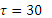 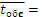 Экзамен:Письменное тестирование/Компьютерное тестирование Вариант 1 (несколько заданий из варианта)Вероятность простоя каналов обслуживания системы с отказами определяется по формуле:**Задача о назначениях является частным случаемтранспортной задачисимплекс-методасистем массового обслуживанияграфического метода оптимизации3. Укажите лишнюю задачу сервиса в классификации взаимоотношений потребителей и средств потребления:задача распределения средств удовлетворения потребностей задача формирования потребностей.задача создания (разработки) новых средств удовлетворения потребностей или услугВариант 2 (несколько заданий из варианта)1. При определении критического пути проводится расчет:прямого проходаобратного проходапрямого и обратного прохода2. Если полный резерв равен свободному, то время не критической операции можно выбрать в               точке между ее ранним началом и поздним окончанием.3. Классификациями систем СМО не осуществляется по признаку:1 по количеству каналов обслуживания, в зависимости от характера формирования очереди расположения источника заявокпо количеству клиентовЭкзамен: в устной форме по билетамэкзаменационный билет № 1Что такое VR и AR Виртуальная реальность? Приведите основные характеристики и примеры.Охарактеризуйте в целом систему показателей эффективности системы управления сервисным предприятием.Определить интегральный показатель качества сервиса потребителей товара (работы, услуги) по данным, представленным в таблице.  Добавить два частных показателя качества сервиса, которые по вашему мнению должны быть учтены предприятием. Установить значимость показателя на основании мнения эксперта (себя). Сделать выводы.экзаменационный билет № 2Что такое Нейротехнологии и искусственный интеллект? Приведите основные характеристики и примеры.Охарактеризуйте в целом систему показателей эффективности системы управления сервисным предприятием.Определить интегральный показатель качества сервиса потребителей товара (работы, услуги) по данным, представленным в таблице.  Добавить два частных показателя качества сервиса, которые по вашему мнению должны быть учтены предприятием. Установить значимость показателя на основании мнения эксперта (себя). Сделать выводы.Форма промежуточной аттестацииКритерии оцениванияШкалы оцениванияШкалы оцениванияШкалы оцениванияНаименование оценочного средстваКритерии оценивания100-балльная системаПятибалльная системаПятибалльная системаэкзамен:письменное тестирование/компьютерное тестированиеЗа выполнение каждого тестового задания испытуемому выставляются баллы. Необходимо указать тип используемой шкалы оценивания.Номинальная шкала предполагает, что за правильный ответ к каждому заданию выставляется один балл, за неправильный — ноль. В соответствии с номинальной шкалой, оценивается всё задание в целом, а не какая-либо из его частей.В соответствии с порядковой шкалой за каждое задание устанавливается максимальное количество баллов, например, три. Три балла выставляются за все верные выборы в одном задании, два балла - за одну ошибку, один - за две ошибки, ноль — за полностью неверный ответ.Правила оценки всего теста:общая сумма баллов за все правильные ответы составляет наивысший балл, например, 5 баллов. В спецификации указывается общий наивысший балл по тесту. Также устанавливается диапазон баллов, которые необходимо набрать для того, чтобы получить отличную, хорошую, удовлетворительную или неудовлетворительную оценки.Рекомендуется установить процентное соотношение баллов и оценок по пятибалльной системе. «2» - равно или менее 54%«3» - 55% - 74%«4» - 75% - 84%«5» - 85% - 100%-585% - 100%экзамен:письменное тестирование/компьютерное тестированиеЗа выполнение каждого тестового задания испытуемому выставляются баллы. Необходимо указать тип используемой шкалы оценивания.Номинальная шкала предполагает, что за правильный ответ к каждому заданию выставляется один балл, за неправильный — ноль. В соответствии с номинальной шкалой, оценивается всё задание в целом, а не какая-либо из его частей.В соответствии с порядковой шкалой за каждое задание устанавливается максимальное количество баллов, например, три. Три балла выставляются за все верные выборы в одном задании, два балла - за одну ошибку, один - за две ошибки, ноль — за полностью неверный ответ.Правила оценки всего теста:общая сумма баллов за все правильные ответы составляет наивысший балл, например, 5 баллов. В спецификации указывается общий наивысший балл по тесту. Также устанавливается диапазон баллов, которые необходимо набрать для того, чтобы получить отличную, хорошую, удовлетворительную или неудовлетворительную оценки.Рекомендуется установить процентное соотношение баллов и оценок по пятибалльной системе. «2» - равно или менее 54%«3» - 55% - 74%«4» - 75% - 84%«5» - 85% - 100%-475% - 84%экзамен:письменное тестирование/компьютерное тестированиеЗа выполнение каждого тестового задания испытуемому выставляются баллы. Необходимо указать тип используемой шкалы оценивания.Номинальная шкала предполагает, что за правильный ответ к каждому заданию выставляется один балл, за неправильный — ноль. В соответствии с номинальной шкалой, оценивается всё задание в целом, а не какая-либо из его частей.В соответствии с порядковой шкалой за каждое задание устанавливается максимальное количество баллов, например, три. Три балла выставляются за все верные выборы в одном задании, два балла - за одну ошибку, один - за две ошибки, ноль — за полностью неверный ответ.Правила оценки всего теста:общая сумма баллов за все правильные ответы составляет наивысший балл, например, 5 баллов. В спецификации указывается общий наивысший балл по тесту. Также устанавливается диапазон баллов, которые необходимо набрать для того, чтобы получить отличную, хорошую, удовлетворительную или неудовлетворительную оценки.Рекомендуется установить процентное соотношение баллов и оценок по пятибалльной системе. «2» - равно или менее 54%«3» - 55% - 74%«4» - 75% - 84%«5» - 85% - 100%-355% - 74%экзамен:письменное тестирование/компьютерное тестированиеЗа выполнение каждого тестового задания испытуемому выставляются баллы. Необходимо указать тип используемой шкалы оценивания.Номинальная шкала предполагает, что за правильный ответ к каждому заданию выставляется один балл, за неправильный — ноль. В соответствии с номинальной шкалой, оценивается всё задание в целом, а не какая-либо из его частей.В соответствии с порядковой шкалой за каждое задание устанавливается максимальное количество баллов, например, три. Три балла выставляются за все верные выборы в одном задании, два балла - за одну ошибку, один - за две ошибки, ноль — за полностью неверный ответ.Правила оценки всего теста:общая сумма баллов за все правильные ответы составляет наивысший балл, например, 5 баллов. В спецификации указывается общий наивысший балл по тесту. Также устанавливается диапазон баллов, которые необходимо набрать для того, чтобы получить отличную, хорошую, удовлетворительную или неудовлетворительную оценки.Рекомендуется установить процентное соотношение баллов и оценок по пятибалльной системе. «2» - равно или менее 54%«3» - 55% - 74%«4» - 75% - 84%«5» - 85% - 100%-254% и менее экзамен:в устной форме по билетамОбучающийся:демонстрирует знания отличающиеся глубиной и содержательностью, дает полный исчерпывающий ответ, как на основные вопросы билета, так и на дополнительные;свободно владеет научными понятиями, ведет диалог и вступает в научную дискуссию;способен к интеграции знаний по определенной теме, структурированию ответа, к анализу положений существующих теорий, научных школ, направлений по вопросу билета;логично и доказательно раскрывает проблему, предложенную в билете;свободно выполняет практические задания повышенной сложности, предусмотренные программой, демонстрирует системную работу с основной и дополнительной литературой.Ответ не содержит фактических ошибок и характеризуется глубиной, полнотой, уверенностью суждений, иллюстрируется примерами, в том числе из собственной практики.55экзамен:в устной форме по билетамОбучающийся:показывает достаточное знание учебного материала, но допускает несущественные фактические ошибки, которые способен исправить самостоятельно, благодаря наводящему вопросу;недостаточно раскрыта проблема по одному из вопросов билета;недостаточно логично построено изложение вопроса;успешно выполняет предусмотренные в программе практические задания средней сложности, активно работает с основной литературой,демонстрирует, в целом, системный подход к решению практических задач, к самостоятельному пополнению и обновлению знаний в ходе дальнейшей учебной работы и профессиональной деятельности. В ответе раскрыто, в основном, содержание билета, имеются неточности при ответе на дополнительные вопросы.44экзамен:в устной форме по билетамОбучающийся:показывает знания фрагментарного характера, которые отличаются поверхностностью и малой содержательностью, допускает фактические грубые ошибки;не может обосновать закономерности и принципы, объяснить факты, нарушена логика изложения, отсутствует осмысленность представляемого материала, представления о межпредметных связях слабые;справляется с выполнением практических заданий, предусмотренных программой, знаком с основной литературой, рекомендованной программой, допускает погрешности и ошибки при теоретических ответах и в ходе практической работы.Содержание билета раскрыто слабо, имеются неточности при ответе на основные и дополнительные вопросы билета, ответ носит репродуктивный характер. Неуверенно, с большими затруднениями решает практические задачи или не справляется с ними самостоятельно.33экзамен:в устной форме по билетамОбучающийся, обнаруживает существенные пробелы в знаниях основного учебного материала, допускает принципиальные ошибки в выполнении предусмотренных программой практических заданий. На большую часть дополнительных вопросов по содержанию экзамена затрудняется дать ответ или не дает верных ответов.22Форма промежуточной аттестацииКритерии оцениванияШкалы оцениванияШкалы оцениванияФорма промежуточной аттестацииКритерии оценивания100-балльная системаПятибалльная системазащита курсовой работыработа выполнена самостоятельно, носит творческий характер, возможно содержание элементов научной новизны, раскрывает тему исследования;собран, обобщен и проанализирован достаточный объем литературных источников;при написании и защите работы продемонстрированы: высокий уровень сформированности универсальных, общепрофессиональных и профессиональных компетенций, теоретические знания и наличие практических навыков;работа правильно оформлена и своевременно представлена на кафедру, полностью соответствует требованиям, предъявляемым к содержанию и оформлению курсовых работ;на защите освещены все вопросы исследования, ответы на вопросы профессиональные, грамотные, исчерпывающие, результаты исследования подкреплены статистическими критериями.-5защита курсовой работытема работы раскрыта, однако выводы и рекомендации не всегда оригинальны и / или не имеют практической значимости, есть неточности при освещении отдельных вопросов темы;собран, обобщен и проанализирован необходимый объем профессиональной литературы, но не по всем аспектам исследуемой темы сделаны выводы и обоснованы практические рекомендации;при написании и защите работы продемонстрирован: средний уровень сформированности универсальных, общепрофессиональных и профессиональных компетенций, наличие теоретических знаний и достаточных практических навыков;работа своевременно представлена на кафедру, есть отдельные недостатки в ее оформлении;в процессе защиты работы были даны неполные ответы на вопросы.-4защита курсовой работытема работы раскрыта частично, но в основном правильно, допущено поверхностное изложение отдельных вопросов темы;в работе недостаточно полно была использована профессиональная литература, выводы и практические рекомендации не отражали в достаточной степени содержание работы;при написании и защите работы продемонстрирован удовлетворительный уровень сформированности универсальных, общепрофессиональных и профессиональных компетенций, поверхностный уровень теоретических знаний и практических навыков;работа своевременно представлена на кафедру, однако не в полном объеме по содержанию и / или оформлению соответствует предъявляемым требованиям;в процессе защиты недостаточно полно изложены основные положения работы, ответы на вопросы даны неполные.-3защита курсовой работысодержание работы не раскрывает тему, вопросы изложены бессистемно и поверхностно, нет анализа практического материала, основные положения и рекомендации не имеют обоснования;работа не оригинальна, основана на компиляции публикаций по теме;при написании и защите работы продемонстрирован неудовлетворительный уровень сформированности универсальных, общепрофессиональных и профессиональных компетенций;работа несвоевременно представлена на кафедру, не в полном объеме по содержанию и оформлению соответствует предъявляемым требованиям;на защите показаны поверхностные знания по исследуемой теме, отсутствие представлений об актуальных проблемах по теме работы, даны неверные ответы на вопросы.-2Форма контроля100-балльная система Пятибалльная системаТекущий контроль:  - устный опрос 1зачтено/не зачтено - контрольная работа 1-2 – 5  - контрольная работа 2-2 – 5  - тестирование 1-2 – 5 Промежуточная аттестация (по совокупности результатов текущего контроля )-зачтено/не зачтеноИтого за 6 семестр экзамен-отличнохорошоудовлетворительнонеудовлетворительно - устный опрос 2-зачтено/не зачтено- устный опрос 3-2 – 5 Промежуточная аттестация (по совокупности результатов текущего контроля )-зачтено/не зачтеноИтого за 7 семестр экзамен -отличнохорошоудовлетворительнонеудовлетворительноНаименование учебных аудиторий, лабораторий, мастерских, библиотек, спортзалов, помещений для хранения и профилактического обслуживания учебного оборудования и т.п.Оснащенность учебных аудиторий, лабораторий, мастерских, библиотек, спортивных залов, помещений для хранения и профилактического обслуживания учебного оборудования и т.п.119071, г. Москва, ул. Малая Калужская, д.1119071, г. Москва, ул. Малая Калужская, д.1Аудитория №1516 для проведения занятий лекционного и семинарского типа, групповых и индивидуальных консультаций, текущего контроля и промежуточной аттестации.Комплект учебной мебели, доска меловая. Наборы демонстрационного оборудования и учебно-наглядных пособий, обеспечивающих тематические иллюстрации, соответствующие рабочей программе дисциплины.Аудитория №1815 для проведения занятий лекционного и семинарского типа, групповых и индивидуальных консультаций, текущего контроля и промежуточной аттестации.Комплект учебной мебели, доска меловая. Наборы демонстрационного оборудования и учебно-наглядных пособий, обеспечивающих тематические иллюстрации, соответствующие рабочей программе дисциплины.119071, г. Москва, ул. Малая Калужская, д.1, стр.2119071, г. Москва, ул. Малая Калужская, д.1, стр.2Аудитория №1330 для проведения занятий лекционного и семинарского типа, групповых и индивидуальных консультаций, текущего контроля и промежуточной аттестации.Комплект учебной мебели, доска меловая. Наборы демонстрационного оборудования и учебно-наглядных пособий, обеспечивающих тематические иллюстрации, соответствующие рабочей программе дисциплины.Аудитория №1226 (1): - компьютерный класс для проведения занятий лекционного и семинарского типа, групповых и индивидуальных консультаций, текущего контроля и промежуточной аттестации;- помещение для самостоятельной работы, в том числе, научно- исследовательской, подготовки курсовых и выпускных квалификационных работ (в свободное от учебных занятии и профилактических работ время).Комплект учебной мебели, доска маркерная,  технические  средства  обучения, служащие для представления учебной информации: 29 персональных компьютеров с подключением к сети «Интернет» и обеспечением доступа к электронным библиотекам и в электронную информационно-образовательную среду организации.Аудитория №1226 (2):- компьютерный класс для проведения занятий лекционного и семинарского типа, групповых и индивидуальных консультаций, текущего контроля и промежуточной аттестации;- помещение для самостоятельной работы, в том числе, научно- исследовательской, подготовки курсовых и выпускных квалификационных работ (в свободное от учебных занятии и профилактических работ время).Комплект учебной мебели, доска маркерная,  технические  средства  обучения, служащие для представления учебной информации: 21 персональный компьютер с подключением к сети «Интернет» и обеспечением доступа к электронным библиотекам и в электронную информационно-образовательную среду организации.Помещения для самостоятельной работы обучающихсяОснащенность помещений для самостоятельной работы обучающихся119071, г. Москва, ул. Малая Калужская, д.1, стр.3119071, г. Москва, ул. Малая Калужская, д.1, стр.3Аудитория №1154 - читальный зал библиотеки: помещение для самостоятельной работы, в том числе, научно-исследовательской, подготовки курсовых и выпускных квалификационных работ.Шкафы и стеллажи для книг и выставок, комплект учебной мебели, 1 рабочее место сотрудника и 3 рабочих места  для студентов, оснащенные персональными компьютерами с подключением к сети «Интернет» и обеспечением доступа к электронным библиотекам и в электронную информационно-образовательную среду организации.Аудитория №1155 - читальный зал библиотеки: помещение для самостоятельной работы, в том числе, научно- исследовательской, подготовки курсовых и выпускных квалификационных работ.Каталоги, комплект учебной мебели, трибуна, 2 рабочих места для студентов, оснащенные персональными компьютерами с подключением к сети «Интернет» и обеспечением доступа к электронным библиотекам и в электронную информационно-образовательную среду организации.Аудитория №1156 - читальный зал библиотеки: помещение для самостоятельной работы, в том числе, научно- исследовательской, подготовки курсовых и выпускных квалификационных работ.Стеллажи для книг, комплект учебной мебели, 1 рабочее место сотрудника и 8 рабочих места для студентов, оснащенные персональными компьютерами с подключением к сети «Интернет» и обеспечением доступа к электронным библиотекам и в электронную информационно-образовательную среду организации.Необходимое оборудованиеПараметрыТехнические требованияПерсональный компьютер/ ноутбук/планшет,камера,микрофон, динамики, доступ в сеть ИнтернетВеб-браузерВерсия программного обеспечения не ниже: Chrome 72, Opera 59, Firefox 66, Edge 79, Яндекс.Браузер 19.3Персональный компьютер/ ноутбук/планшет,камера,микрофон, динамики, доступ в сеть ИнтернетОперационная системаВерсия программного обеспечения не ниже: Windows 7, macOS 10.12 «Sierra», LinuxПерсональный компьютер/ ноутбук/планшет,камера,микрофон, динамики, доступ в сеть ИнтернетВеб-камера640х480, 15 кадров/сПерсональный компьютер/ ноутбук/планшет,камера,микрофон, динамики, доступ в сеть ИнтернетМикрофонлюбойПерсональный компьютер/ ноутбук/планшет,камера,микрофон, динамики, доступ в сеть ИнтернетДинамики (колонки или наушники)любыеПерсональный компьютер/ ноутбук/планшет,камера,микрофон, динамики, доступ в сеть ИнтернетСеть (интернет)Постоянная скорость не менее 192 кБит/с№ п/пАвтор(ы)Наименование изданияВид издания (учебник, УП, МП и др.)ИздательствоГодизданияАдрес сайта ЭБСили электронного ресурса Количество экземпляров в библиотеке Университета10.1 Основная литература, в том числе электронные издания10.1 Основная литература, в том числе электронные издания10.1 Основная литература, в том числе электронные издания10.1 Основная литература, в том числе электронные издания10.1 Основная литература, в том числе электронные издания10.1 Основная литература, в том числе электронные издания10.1 Основная литература, в том числе электронные издания10.1 Основная литература, в том числе электронные издания1Советов В.М., Артюшенко В.М.Основы функционирования систем сервисаУчебное пособие.М.: Альфа-М: НИЦ ИНФРА-М2014http://znanium.com/catalog/product/427170-2Шапкин А.С.. Шапкин В.А. Математические методы  и модели исследования операций.УчебникМ.: Издательскоторговая корпорация «Дашков и К°».2016http://znanium.com/catalog/product/557767-10.2 Дополнительная литература, в том числе электронные издания 10.2 Дополнительная литература, в том числе электронные издания 10.2 Дополнительная литература, в том числе электронные издания 10.2 Дополнительная литература, в том числе электронные издания 10.2 Дополнительная литература, в том числе электронные издания 10.2 Дополнительная литература, в том числе электронные издания 10.2 Дополнительная литература, в том числе электронные издания 10.2 Дополнительная литература, в том числе электронные издания 1Ж. А. Романович, С. Л. КалачевСервисная деятельность УчебникМ. : Издательскоторговая корпорация «Дашков и К°»2017http://znanium.com/catalog/product/430365-2Гобарева Я.Л., Городецкая О.Ю., ЗолотарюкА.В. Бизнес-аналитика средствами Excel:Учебное пособие 2-e изд., испр. и доп.М.: Вузовский учебник: НИЦ ИНФРА-М,2017http://znanium.com/catalog/product/636239-3Под ред. В.Я. ГорфинкеляМалое предпринимательство: организация, управление, экономикаУчебное пособиеМ.: Вузовский учебник: НИЦ ИНФРА-М.2014http://znanium.com/catalog/product/429542-4Орлова И.В., Половников В.А. Экономико-математические методы и модели: компьютерное моделирование.Учебное пособие. - 3-e изд., перераб. и доп.М.: Вузовский учебник: НИЦ ИНФРА-М,2014http://znanium.com/catalog/product/424033-10.3 Методические материалы (указания, рекомендации по освоению дисциплины (модуля) авторов РГУ им. А. Н. Косыгина)10.3 Методические материалы (указания, рекомендации по освоению дисциплины (модуля) авторов РГУ им. А. Н. Косыгина)10.3 Методические материалы (указания, рекомендации по освоению дисциплины (модуля) авторов РГУ им. А. Н. Косыгина)10.3 Методические материалы (указания, рекомендации по освоению дисциплины (модуля) авторов РГУ им. А. Н. Косыгина)10.3 Методические материалы (указания, рекомендации по освоению дисциплины (модуля) авторов РГУ им. А. Н. Косыгина)10.3 Методические материалы (указания, рекомендации по освоению дисциплины (модуля) авторов РГУ им. А. Н. Косыгина)10.3 Методические материалы (указания, рекомендации по освоению дисциплины (модуля) авторов РГУ им. А. Н. Косыгина)10.3 Методические материалы (указания, рекомендации по освоению дисциплины (модуля) авторов РГУ им. А. Н. Косыгина)1Першукова С.А.Технологии процесса сервиса.  Конспект лекций.Учебное пособиеМ.: РГУ им. А.Н. Косыгина2017ЭИОС52Першукова С.А.Технологии процесса сервиса. Сборник задач.Учебное пособиеМ.: РГУ им. А.Н. Косыгина2017ЭИОС5№ ппЭлектронные учебные издания, электронные образовательные ресурсыЭБС «Лань» http://www.e.lanbook.com/«Znanium.com» научно-издательского центра «Инфра-М»http://znanium.com/ Электронные издания «РГУ им. А.Н. Косыгина» на платформе ЭБС «Znanium.com» http://znanium.com/ЭБС ЮРАЙТ»  www.biblio-online.ruООО «ИВИС» http://dlib.eastview. com/  .Профессиональные базы данных, информационные справочные системыWeb of Science http://webofknowledge.com/Scopus http://www. Scopus.com/Elsevier «Freedom collection» Science Direct https://www.sciencedirect.com/«SpringerNature» http://www.springernature.com/gp/librariansПлатформа Springer Link: https://rd.springer.com/Платформа Nature: https://www.nature.com/База данных Springer Materials: http://materials.springer.com/База данных Springer Protocols: http://www.springerprotocols.com/База данных zbMath: https://zbmath.org/База данных Nano: http://nano.nature.com/Консультант плюс. Некоммерческие интернет-версии системы КонсультантПлюсhttps://www.consultant.ru/online/Научная электронная библиотека eLIBRARY.RU https://www.elibrary.ru/Национальная Электронная библиотека» («НЭБ»). https://rusneb.ru/№п/пПрограммное обеспечениеРеквизиты подтверждающего документа/ Свободно распространяемоеWindows 10 Pro, MS Office 2019 контракт № 18-ЭА-44-19 от 20.05.2019№ ппгод обновления РПДхарактер изменений/обновлений с указанием разделаномер протокола и дата заседания кафедры